Everything goes back to the beginning--God: Genesis 1:1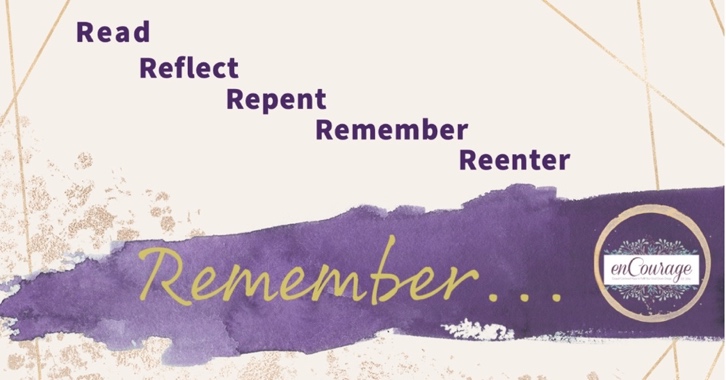 God’s Word is my ultimate authority: 2 Timothy 3:16Spreading the fame of His name is my mission: Genesis 1:27-28I become what I behold: Romans 11:33-36I am continually becoming what I will be: Romans 12:1-2When I am weak, He is strong: 2 Corinthians 12:9-10God is good all the time: Psalm 84:11-12His mercies are new every morning: Lamentations 3:21-24Perfect peace begins in the mind: Isaiah 26:3Everything in my life is heart overflow: Proverbs 4:23 Every moment in life is a discipleship moment: Deuteronomy 6:4-9Life-taking and life-giving words are contagious: James 3:8-12I can rest because He never does: Psalm 121:4Praying “Thy will be done” aligns my will to His: Matthew 6:9-13The greatest part of my life is unseen: 2 Corinthians 4:16-18When life falls apart, God is holding everything in my life and the world together: Colossians 1:17God is making all things new today and until we get Home: Revelation 21:5-6God is always doing more than we can think or imagine: Ephesians 3:20Servant leadership is about serving at the table rather than a place at the table: Mark 10:45We have to die to live: John 12:24-26As His child, I have 24/7 access to Him: Hebrews 4:16Wherever I am, whatever I do, He is always there: Psalm 139:8Clarity is coming: I Corinthians 13:12“We” is always better than “me”: Ephesians 4:3-6He is faithful and just to forgive my sins: I John 1:9Pray first and plan second: Ephesians 6:18I am just a sower, He provides and multiplies: 2 Corinthians 9:6-12Absolutely nothing, no person or no circumstance can separate me from His love: Romans 8:37-39Every anxious thought is an opportunity to cast my cares: I Peter 5:7Yoking myself to Him is the path to freedom: Matthew 11:28-30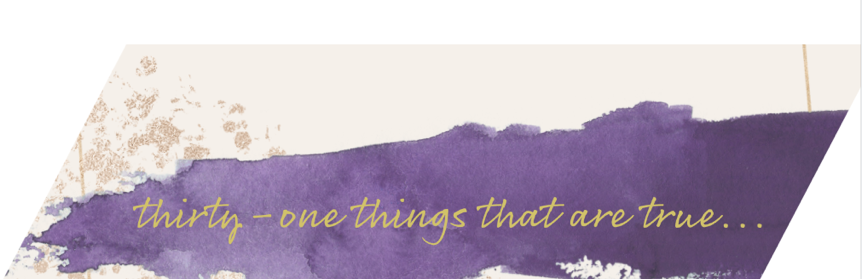 God is working all things for my good and His glory: Romans 8:28